LGBTQIA Commission Minutes03/10/202112:00PM-1:30PM Join Zoom Meeting 
https://nau.zoom.us/j/83894463468Meeting ID: 838 9446 3468
Password: LGBTQIAIntroductions:  pronouns, names, affiliation. Chelsea Green, Martin Tease, Marjorie Nguyen, Sean Parson, Kevin Gustafson, Felicia Fiedler, Amanda Williamson, Joe Tritschler,  Calvin Legassie, Grace Ditsworth, Jessy Zukosky, Maria Seewaldt, Carl Dindo, Tyler Cegler, Marian Griffin, Scott Brown, Amanda Rosas, Alyssa Beckman, Jeremy LaBuff, Will Martin, Rachell Krell, Stacy Brewer, Dee Wegwert, Shelby Reid.Land Acknowledgement  Women’s History Month (IMQ Updates) (Marian Griffin and Martin Tease)Social Media accounts will share information representing wome/y/xn, NAU Inclusion and FacebookQmmunity Town hall (https://in.nau.edu/inclusion/events-2/) “Qmmunity Town Hall We need to hear your voice! The Office of Inclusion (IMQ) welcomes the LGBTQIA+ Lumberjack Qmmunity to an open forum to share your feedback and experience at Northern Arizona University. Date: Wednesday, March 10Time: 6:00pm – 8:00pmLocation: Virtual Register in advance for this meeting.”Events going on for all of womxn’s, womyn’s, women’s history month https://in.nau.edu/inclusion/events-2/QTPOC creative space, speakers from Campus health – Mental Health Panel  March 31st: trans day of visibility LGBTea: speaker, Parker Brown – from TV.Leading with Grace – Zone trainings – transparency, Inclusion, IMQ Grubboxes – LatinxWhat can I do with this Major? 23rd  The imposter phenomenon 24th The Q Study Break. 25th Paint Night w/ Latinx Talking circle Women30th planting seeds – legacy of Cesar ChavezRecap & Approval of Minutes for 02/10/2021 meeting. Motion: Marian GriffinSecond: Shelby and Maria Vote: 20 yesUpdate on the funding for this semester:All Gender Restroom Project funding update (CDAD, CED, CSW, CNA ) Max $2,100.00Grace updates: finalized verbiage. CDAD approved up to $1,000.00. Also working with Lauren to increase the # of restrooms on campus required  per buildingWhich means we will still have $2,800.00Discussion on non-binary Identity Census. Sean Parson lead discussion. Sean: There is a request that we do a non-binary census project to figure out ways to account for nonbinary students at nau. Tyler: ABOR doesn’t need to Approve, but none of the the 3 Universities want to be the first b/c  “barely purple state that Arizona is. “common app” does ask some questions about gender but does not belong to any of the universities, which is sorta how they are getting around it. and all three universities will soon be using thisMarian Griffin: Census has never gotten up to ABOR, we need to push it to the pointU of A: on written application they used to have a place for gender identity but that might not be the case todayTyler: we are late and wont get to add this to registration forms fill 22-23Chelsea: Maybe a Census as a short term solution, but keep pushing for the form for a long term solution.CSW was the impetus in CoCom. But how? Admissions, Residence Life, Student Affairs, & “many others” DSP & Diversity Fellows increase momentum.Marian Griffin, spoke to the urgent need for the data, and the frustration with roadblocks. The need for administration to support.A suggestion in chat about asking CSW how much their census costCarl Dindo, & Maria Seewalt also support the idea. Question from Jeremy LeBuff about needing ABOR approval or Presidential approval. Tyler spoke to this question. The “common application” might include all 3 AZ Universities & has some questions about gender identity.Scott Brown asks for input on how he can help move the idea along. Marian encouraged everyone to “use their seat at the table” to encourage support for this idea wherever folx have sway. From Marian, UofA had a place on the written app for Gender identity. Grace and Calvin also want to help. Sean: Update next month. Tyler says too late for next year, but for the future. Perhaps a “census” still this year. LGBTQIA Commission Scholarship How much this year? $2,000.00What’s left to build for Endowment: $13,500.00- 25,000= $11,500 Methods: Giving Day, Recruit Student Orgs for fund raising. Alums? (Grace suggested)Payroll deduction option –Push and send this info out for giving day and other aspects to your groups. We need to also reach out student orgs and others. I can do a payroll deduction for thisFelecia Fiedler:  Can we go through pride as a possible donor?Martin Tease: There is a pride board meeting next week. If someone would like to present let me know.  So I can forward to them and get you on the schedule.Another project idea: Another project - NAU LGBTQIA Alum ChapterCoCom Update Bylaws/ Name of Commission & Clarification of PurposeDiversity Awards Nominations: Diversity Awards Nominations 2021   Nomination Page- Discussion of Award Type (plaque & acrylic, or something new?) ($50/award)Our commission has been leading in the submissions for awards. 7 total, We have some new awards that change the look and make them more uniform.Moving the award meeting to next Fall to allow us to have it in person.  Community Announcements: IMQ They are looking for a media relation position. 10-15 hrs Rainbow convocation is being organized. They will mail the stoles. Wants to partner with the commission to write notes for the rainbow graduates.Flagstaff Public Library,In the process of changing up the forms to include gender as well as sex. Non-government required form changes.
Felicia Fiedler. Working with GSA’s for Book club. Digital/physical resource guide building. Adjournment, Thanks Everyone!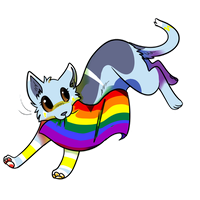 Chelsea adjourned the meeting. 